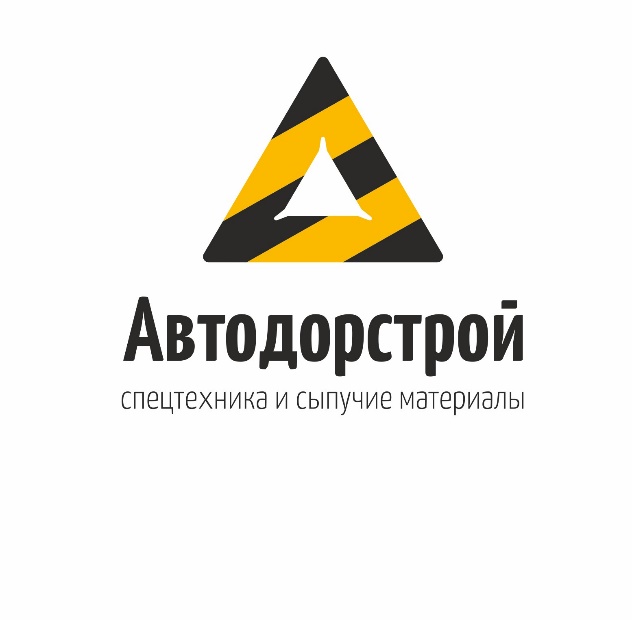 Карточка сведений о контрагентеООО «АВТОДОРСТРОЙ»Наименованиезаполняемого поляСведения о контрагентеПолное наименованиеорганизации (сокращенное)Общество с ограниченной ответственностью"АВТОДОРСТРОЙ" (ООО "АВТОДОРСТРОЙ")Юридический адрес390000, Рязанская область, г.о. город Рязань, г Рязань, ул Право-Лыбедская д.40, помещ. Н31Почтовый адрес390000, Рязанская область, г.о. город Рязань, г Рязань, ул Право-Лыбедская д.40, помещ. Н31Сфера деятельностиАренда дорожно-строительной спецтехникиИНН6234137989КПП623401001ОГРН1146234013023ОКВЭД основной49.41.2 Перевозка грузов неспециализированными автотранспортными средствамиНаименование банкаРЯЗАНСКОЕ ОТДЕЛЕНИЕ №8606 ПАО СБЕРБАНК г.РязаньР/с40702810753000009937К/с30101810500000000614БИК046126614Должность руководителяДиректорДействует на основанииУставаФ.И.О. ДиректораЛевчук Александр АлександровичЭлектронная почтаinfo@avtodorstroy62.ruТелефон8 (920) 952-66-66Главный бухгалтерАнтипатрова Ольга НиколаевнаЭлектронная почтаbuh@avtodorstroy62.ruТелефон8 (915) 620-22-45Сайт в интернетеhttps://avtodorstroy62.ru